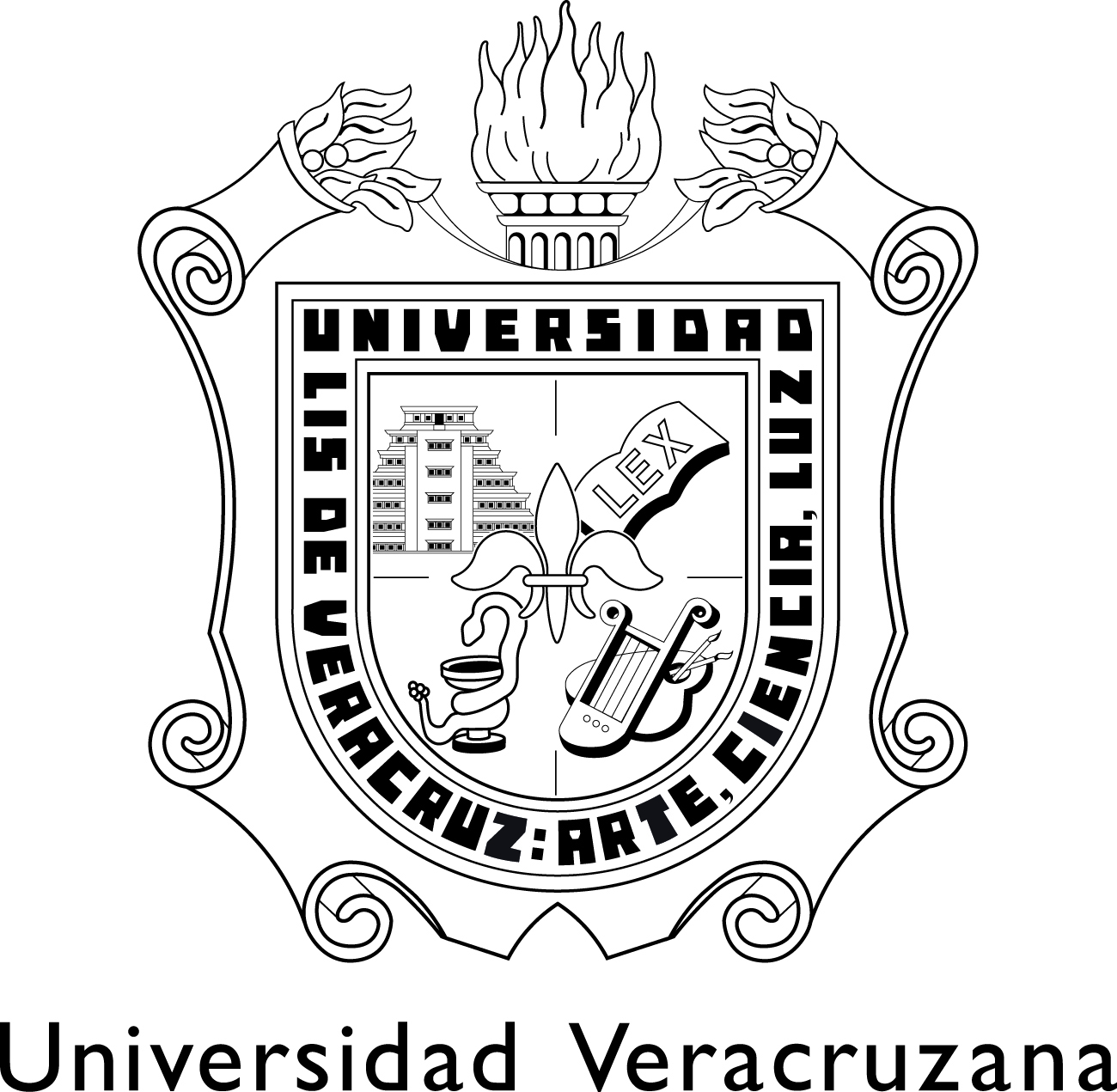 Secretaría AcadémicaDirección General del Área Académica XXXXXComisión Académica por Área del Consejo Universitario GeneralSesión OrdinariaSedeXdíaX de xxxmesxx de xxañoxx, Xx:xx horas 